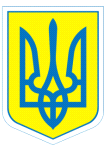 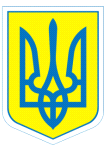 НАКАЗ25.01.2017					м.Харків			     	    № 28Про встановлення тарифногорозряду директору навчального закладуВідповідно до постанови Кабінету Міністрів України від 30.08.2002 № 1298 «Про оплату праці працівників на основі Єдиної тарифної сітки розрядів і коефіцієнтів з оплати праці працівників установ, закладів та організацій окремих галузей бюджетної сфери» (зі змінами, внесеними постановою Кабінету Міністрів України від 14.12.2016 № 974) та на підставі наказу Департаменту науки і освіти Харківської обласної державної адміністрації від 25.01.2017 № 30-к  «Про встановлення тарифних розрядів директорам шкіл-інтернатів»НАКАЗУЮ:1. Установити з 01.01.2017 директору комунального закладу «Спеціальний навчально-виховний комплекс І-ІІ ступенів № 2» Харківської обласної ради, яка фінансуються за рахунок освітньої субвенції з державного бюджету місцевим бюджетам, 18-й тарифний розряд.	2. Головному бухгалтеру Путєвській В.В. внести зміни до штатного розпису навчального закладу.	3. Контроль за виконанням даного наказу залишаю за собою.Директор				Л.О.МельніковаПутєвська,370-30-63З наказом ознайомлена		В.В.Путєвська